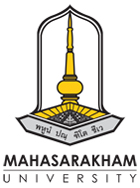 LETTER OF RECOMMENDATIONNote to applicant:  please key in your name and indicate the program of study before submitting this form to your referee.Applicant’s Name:  Mr.  Mrs.  Miss     First: ………………. Last: ……………………. Middle: ……………..            Program of study:    Bachelor’s    Master’s    Doctoral     Field of Study: ………………….                                                                                          Apllication for:   Academic Year: …………………… Semester:  First     Second                         To the recommender: the person above is applying for the admission to Mahasarakham University. We would appreciate if you provide your personal impression about the applicant and evaluate his intellectual potential, academic abilities, achievements, quality of his work, etc. Please also give your opinion about his desire to study at program. Name of the referee: ………………………………………………..      Position/Title: ……………………………………. Organization: …………………………………………E-mail or postal address: …………………………………………………………………………………..       How long have you known the applicant:  ……… years  ……….. monthsThe applicant was then:  	 undergraduate	 graduate student	 research assistant	 teaching assistant	 employee		 ………     You served as applicant’s	 division/department/school head	 research supervisor	 teacher in several classes		 employer	 teacher in only one class		 immediate supervisor	 ……….     In comparison with other students that you know, how would you rate the applicant with respect to the following qualities:Please state outstanding qualities of the applicant including scholastic performance, leadership, personality, and potential that would justify his selection against other well-qualified applicants (if additional space is necessary please attach an extra sheet). ………………………………………………………………………………………………………………………………………….. …………………………………………………………………………………………………………………………………………..…………………………………………………………………………………………………………………………………………..………………………………………………………………………………………………………………………………………….. …………………………………………………………………………………………………………………………………………..    …………………………………………………………………………………………………………………………………………..…………………………………………………………………………………………………………………………………………..………………………………………………………………………………………………………………………………………….. …………………………………………………………………………………………………………………………………………..…………………………………………………………………………………………………………………………………………..…………………………………………………………………………………………………………………………………………..…………………………………………………………………………………………………………………………………………..…………………………………………………………………………………………………………………………………………..…………………………………………………………………………………………………………………………………………..…………………………………………………………………………………………………………………………………………..…………………………………………………………………………………………………………………………………………..…………………………………………………………………………………………………………………………………………..…………………………………………………………………………………………………………………………………………..…………………………………………………………………………………………………………………………………………..…………………………………………………………………………………………………………………………………………..…………………………………………………………………………………………………………………………………………..…………………………………………………………………………………………………………………………………………..…………………………………………………………………………………………………………………………………………..…………………………………………………………………………………………………………………………………………..I, therefore 	 strongly recommend				 recommend	 recommend with some reservation		 do not recommendthis candidate to be admitted to Mahasarakham University.Signature: ………………………………………………..		Date:……………………………      Please send this recommendation letter in the sealed envelope to the corresponding address or send it by E-mail toFor Graduate Study:			Graduate School (Admission)			Mahasarakham University			Kantarawichai District			Maha Sarakham 44150, Thailand			E-mail:  admission.gs@msu.ac.thFor Undergraduate Study:		Office of International Affairs (Admission)			President Building 			Mahasarakham University			Kantarawichai District			Maha Sarakham 44150, Thailand			E-mail:  oia@msu.ac.thdailyweeklymonthlyrarelyneverHow often have you observed him/her?At workAt schoolSociallyVery StrongGoodAveragePoorInadequate opportunity to observeIntellectual potentialAcademic performanceMaturityEnglish comprehensionMotivation for graduate study